Ciklus Izobrazbi - Upravljanje i kontrola korištenja Europskih strukturnih i investicijskih fondova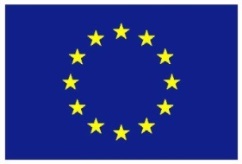 Tematska cjelina 1 – Uvod u Europske strukturne i investicijske fondove te sustav upravljanja i kontrole korištenja sredstavaPostupak procjene usklađenosti sustava i promjene sustava4. srpnja 2016. / Hrvatsko novinarsko društvo4. srpnja 2016. / Hrvatsko novinarsko društvo4. srpnja 2016. / Hrvatsko novinarsko društvoLista polaznikaLista polaznikaLista polaznikaIme i prezimeNaziv tijela/institucija:1.Anamari MajdandžićHrvatska agencija za okoliš i prirodu2.Branka PalčićMinistarstvo poljoprivrede3.Bruno PapaHrvatska agencija za malo gospodarstvo, inovacije i investicije4.Darina MalekinMinistarstvo poljoprivrede5.Gordan TerzićHrvatska agencija za malo gospodarstvo, inovacije i investicije6.Kornelija GrbešićMinistarstvo poljoprivrede7.Kornelija PintarićMinistarstvo graditeljstva i prostornoga uređenja8.Marija ČupićMinistarstvo poljoprivrede9.Marijeta ŠćekićMinistarstvo regionalnoga razvoja i fondova Europske unije10.Ozren Pavlović BolfMinistarstvo turizma11.Rade DubretaHrvatska agencija za malo gospodarstvo, inovacije i investicije12.Zdenka MamićMinistarstvo poljoprivrede